PODNOSIOCIMA PRIJAVA NA JAVNI POZIV PO PROGRAMU POTICAJA RAZVOJA MALE PRIVREDE ZA 2023. UPOZORENJEPoštovani,Program poticaja razvoja male privrede za 2023. godinu, Ugovor o dodjeli sredstava i Obrazac izvještaja o utrošku sredstava, detaljno definišu rok utroška i pravdanja finansijskih sredstava, kako sredstava Ministarstva, tako i vlastitih sredstava, kao i mjere koje će Ministarstvo poduzeti u skladu sa odredbama Zakona o poticaju razvoja male privrede („Službeni glasnik Unsko-sanskog kantona", broj: 19/11) u slučaju kada korisnik sredstava ne opravda sredstva ili ista nenamjenski utroši.Pored navedenog, ovo Ministarstvo je ovlašteno da protiv onih korisnika koji ne opravdaju sredstva, podnese i krivične prijave u skladu sa odredbom člana 268. „Obmana pri dobijanju kredita ili drugih pogodnosti“ Krivičnog zakona Federacije Bosne i Hercegovine („Službene novine Federacije BiH", br: 36/03, 37/03, 21/04, 69/04, 18/05 i 42/10) kojom je propisano:"Ko s ciljem da za sebe ili drugog pribavi kredit, ulagačka sredstva, subvencije ili kakvu drugu pogodnost, davatelju kredita ili osobi nadležnoj za odobravanje pogodnosti, kaznit će se kaznom zatvora (...)".Dakle, korisnik sredstava koji je odabran na osnovu lažnih podataka koje je dao u Prijavnom obrascu, sam snosi rizik za sve štetne posljedice koje po njega mogu nastupiti u slučaju davanja neistinitih podataka za dobivanje poticajnih finansijskih sredstava ovog Ministarstva.U cilju poštivanja odredbi Zakona o sukobu interesa u organima vlasti u Federaciji Bosne i Hercegovine od strane izabranih dužnosnika, nosilaca izvršnih funkcija i savjetnika u vršenju javnih funkcija, želimo Vas podsjetiti na poštivanje odredbi Zakona o sukobu interesa u organima vlasti u Federaciji Bosne i Hercegovine („Službene novine Federacije BiH“, broj 70/08), a naročito na odredbe člana 6., kojim se uređuje finansiranje iz budžeta na bilo kojem nivou vlasti u privatna preduzeća.Korisnik sredstava koji je potpisao Ugovor o dodjeli sredstava sa Ministarstvom privrede Unsko-sanskog kantona, sam snosi rizik za povrede odredbi naprijed navedenog Zakona. Bihać, juni 2023. godine                                    MINISTARSTVO PRIVREDE__________________________________________________________(Naziv i sjedište podnosioca prijave)Vezano za učešće u Javnom pozivu za odabir korisnika grant sredstava po Programu poticaja razvoja male privrede za 2023. godinu koje je raspisalo Ministarstvo privrede Unsko-sanskog kantona, dajemo sljedeću I Z J A V U O VLASTITOM UČEŠĆU FINANSIJSKIH SREDSTAVADa ćemo osigurati vlastito učešće finansijskih sredstava za realizaciju Projekta –      „Jačanje konkurentnosti subjekata male privrede-pravna lica", kojim učestvujemo u Javnom pozivu.Ukupan iznos finansijskih sredstava za finansiranje projekta iznosi: __________________KM,           a vlastito učešće iznosi________________________KM(što predstavlja minimalno 40%, a za djelatnosti iz područja H razred 49.31, 49.32, 49.39, 49.41 i iz područja P razred 85.53 minimalno 15%).Da ćemo sa odgovarajućom finansijskom dokumentacijom pravdati sredstva koja dobijemo od strane Ministarstva i sredstva vlastitog učešća.Da smo pročitali i razumjeli Upozorenje Ministarstva od mjeseca juna 2023. godine, koje je sastavni dio ove Izjave.                                                                                   ______________________	                              (potpis odgovorne osobe)M.P.Mjesto, _________________Datum, _________________NAPOMENA: Izjava mora biti ovjerena pečatom podnosioca prijave.Bosna i Hercegovina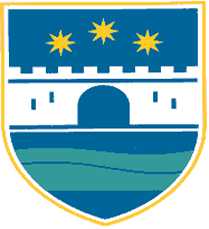 Bosnia and HerzegovinaFederacija Bosne i HercegovineFederation of Bosnia and HerzegovinaUnsko-Sanski KantonThe Una-Sana KantonMINISTARSTVO PRIVREDE MINISTRY OF ECONOMY 